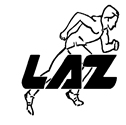 LO Sprungmeeting MosbachErklärung der PersonName, Vorname: 			  ___________________________________________Verein:				  ___________________________________________Funktion (Sportler*in, Trainer*in):	  ___________________________________________Telefon oder Adresse:		  ___________________________________________Betreten des Stadions: _______ Uhr		Verlassen des Stadions: _______ UhrIch versichere:In den letzten 14 Tagen keine Symptome einer SARS-CoV-2 Erkrankung aufgewiesen zu haben.Mich in den letzten 14 Tagen nicht in einem Risikogebiet für SARS-CoV-2 Erkrankungen aufgehalten zu haben.Dass ich in den letzten 14 Tagen nicht in Kontakt mit SARS-CoV-2 infizierten Personen gestanden habe. Distanzregeln einzuhalten (1,5 Meter Abstand) und Körperkontakte zu vermeiden.Hygieneregeln einzuhalten.Risiken in allen Bereichen zu vermeiden.Mich an die Richtlinien des Schutzkonzeptes der ARGE Leichtathletik Baden-Württemberg sowie an die Vorgaben des Schutzkonzeptes der Veranstaltung zu halten.Dass ich die Informationen zur Datenerhebung gem. Art. 13 DSGVO gelesen und die Ausführungen zum Datenschutz zur Kenntnis genommen habe.Mosbach, den 02.10.2020				_________________________										Unterschrift / ggf. Erziehungsberechtigte(r)Verpflichtung zur Einhaltung der datenschutzrechtlichen Anforderungen nach der Datenschutz-Grundverordnung (DSGVO)- Datenerhebung gem. CoronaVO Sportwettkämpfe und sofortige Datenweitergabe an die Stadt Mosbach zur Verwahrung und anschließenden VernichtungInformation zur Datenerhebung gem. Art. 13 DSGVO(Datenschutzinformation)	Stand: 23.06.2020VereinLAZ Mosbach / Elztal e.V.Verantwortlicher nach 
Art. 4 Nr. 7 DSGVO (m,w,d)Vorsitzender Manfred WeiglerBehördlicher Datenschutz- beauftragter (m,w,d)Vorsitzender Manfred WeiglerZweck(e) der Datenverarbeitung, RechtsgrundlageDie personenbezogenen Daten werden auf Grundlage von Art. 6 Abs.1 lit. c) und e) Datenschutzgrundverordnung (DSGVO) i.V.m. § 2 Abs. 4 CoronaVO Sportwettkämpfe zum Zweck der Auskunftserteilung gegenüber dem Gesundheitsamt oder der Ortspolizeibehörde nach §§ 16, 25 Infektionsschutzgesetz (IfSG) erhoben und verarbeitet.geplante SpeicherungsdauerDie personenbezogenen Daten werden ab sofort gespeichert und gem. § 2 Abs. 4 CoronaVO-Sportwettkämpfe 4 Wochen nach Erhebung gelöscht.Empfänger oder Kategorie von Empfängern der Daten (Stellen, denen die Daten offengelegt werden)(m,w,d)Die erhobenen personenbezogenen Daten (Vorname, Name, Adresse oder Telefonnummer) werden sofort nach der Erhebung an die Stadt Mosbach zur datenschutzgerechten Verwahrung weitergeleitet und anschließend der ordnungsgemäßen/datenschutzrechtlichen Vernichtung zugeführt.BetroffenenrechteSie haben als betroffene Person das Recht vom LAZ Mosbach / Elztal e.V. Auskunft über die Verarbeitung personenbezogener Daten (Art. 15 DSGVO), die Berichtigung unrichtiger Daten (Art. 16 DSGVO), die Löschung der Daten (Art. 17 DSGVO) und die Einschränkung der Verarbeitung (Art. 18 DSGVO) zu verlangen, sofern die rechtlichen Voraussetzungen dafür vorliegen. Sie können verlangen, die bereitgestellten personenbezogenen Daten gemäß Art. 20 DSGVO zu erhalten oder zu übermitteln. Sie können nach Art. 21 DSGVO Widerspruch einlegen. Die Einwilligung in die Verarbeitung Ihrer Daten können Sie jederzeit widerrufen. Unbeschadet anderer Rechtsbehelfe können Sie sich beim Landesbeauftragten für den Datenschutz und die Informationsfreiheit, Postfach 10 29 32, 70025 Stuttgart, poststelle@lfdi.bwl.de beschweren.Verpflichtung, Daten bereitzustellen; Folgen der VerweigerungSie sind nicht verpflichtet, die zum oben genannten Zweck erforderlichen personenbezogenen Daten bereitzustellen und einer Datenweitergabe an die Stadt Mosbach zuzustimmen. Sind Sie damit nicht einverstanden, können Sie am Sprintmeeting Mosbach nicht teilnehmen.